ZDRUŽBE IN EKOSISTEMI – DELOVNI LIST1 Odnosi med osebki v življenjski združbi se lahko vzpostavijo med osebki iste vrste (znotrajvrstni odnosi) in med osebki različnih vrst (medvrstni odnosi). Odnose, ki so zapisani v učbeniku, razvrsti v ustrezne skupine.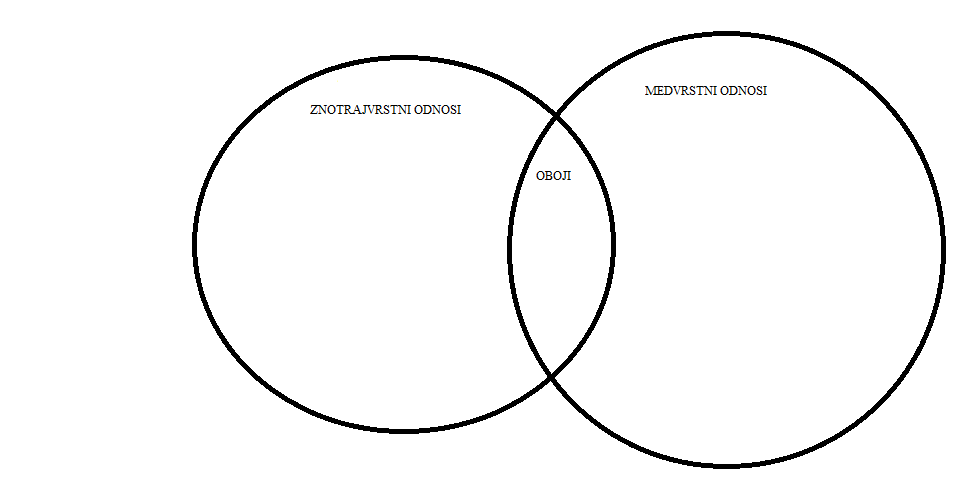 2 Izpolni preglednico o odnosih med osebki različnih vrst. Za vsako vrsto določi tudi učinek (0 ni neposrednega učinka, +  pozitivni učinek, - negativni učinek).3) Posebna oblika plenilstva je tudi rastlinojedstvo. Tukaj ločimo plenilce, ki so specialisti in generalisti. Na primeru izbranih gosenic metuljev in njihovih hranilnih rastlin se opredeli za specialiste oz. generaliste nato pa ugotovi pri katerih vrstah lahko glede na vrsto hranilne rastline pride do prekrivanja ekoloških niš.Razloži, zakaj bi lahko gosenice vseh predstavljenih metuljev sobivale v istem območju, če bi vsaka imela svojo hranilno rastlino.Razloži negativne učinke obžiranja korenine, stebla, listov  in cvetov na rast in delovanje rastline.4 Na spletni povezavi si preberi o razvoju klopa https://www.sos-klop.si/klop?gclid=Cj0KCQjwz_TMBRD0ARIsADfk7hRhAqpmINsxtdhxAPC56qfzybatOs0btO_LUyRT7WzZ4-prngs7GxYaAgHTEALw_wcB, nato si oglej še posnetek o življenju klopa https://www.youtube.com/watch?v=wq1nHjIc1B4.Svoja spoznanja predstavi v sestavku Jaz KLOP (od jajčeca do odraslosti). Pri pisanju uporabljaj ustrezne biološke izraze. Ne pozabi na borelijo in klopni meningitis.Lišajska steljka je primer obveznega sožitja cianobakterije, glive in zelene alge. Označi jih na sliki.  Določi njihovo vlogo v delovanju lišajske steljke.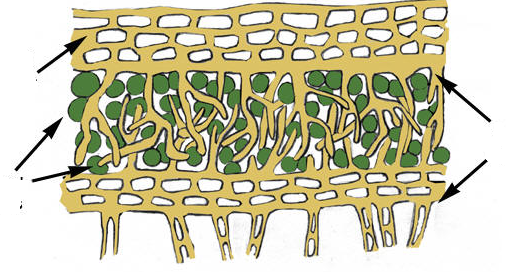 Slika 8: Lišajska steljka (Vir: http://4.bp.blogspot.com/-Te-csrKFf6s/Vo7PCAWg9LI/AAAAAAAANeM/o_-6KuIOJ34/s1600/lichen-diagram.jpg, Pridobljeno 24. 8. 2017)OdnosUčinek vrste 1Učinek vrste 2OpissožitjeKlop na koži psa.priskledništvoGojenje radiča s katerim se hranijo voluharji.sožitjemikorizaamenzalizemVrsta metuljaLASTOVIČARJADRALECPETELINČEKČRNI APOLONHranilna rastlina gosenicevrste iz družine kobulnic, korenje, peteršilj, navadni jesenček, rutičevkečrni trn(redko glog, jerebika),včasih sadno drevjevrste iz rodu podraščecvrste iz rodu petelinčekGeneralist ali specialist glede na izbor hranilne rastlinePrekrivanje ekološke niše 